Publicado en España el 21/02/2024 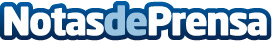 BT Dream y BT House, los cuadernos inteligentes que todo makeup artist amaráLa firma Cuaderno Inteligente lanza una nueva edición especial con la influencer brasileña Bruna Tavares, creadora de contenido beauty y de su propia línea de maquillajeDatos de contacto:alba gonzálezEjecutiva de cuentas917.286.081Nota de prensa publicada en: https://www.notasdeprensa.es/bt-dream-y-bt-house-los-cuadernos-inteligentes Categorias: Nacional E-Commerce Consumo Belleza Oficinas http://www.notasdeprensa.es